Remote Learning				  Year: Nursery                    Week beginning: 10.05.21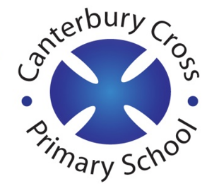 Email address to return completed work to: remotelearningN@cantcros.bham.sch.ukDay 1: Subject: Day 1: Literacy   Phonics  sound  thhttps://schools.ruthmiskin.com/training/view/HHfeNzdE/wNCuytJs Day 1: Maths  Comparing the weights of objects and using language about weightIn this lesson, pupils will explore the weight of household objects and use language such as heavier, lighter and balanced to describe their weight.https://classroom.thenational.academy/lessons/comparing-the-weights-of-objects-and-using-language-about-weight-crt3cc Day 1: Foundation subject  Rhyme in green bookDay 1: PE link  https://www.youtube.com/watch?v=xhWDiQRrC1YThe Very Hungry Caterpillar | A Cosmic Kids Yoga Adventure!Day 2: Subject: Day 2: Literacy   Phonics  sound   shhttps://schools.ruthmiskin.com/training/view/HuzKO8yb/HNcoE2rx Day 2: Maths  Differentiating between heavier and lighterIn this lesson, pupils will use their knowledge of weight to decide whether objects are heavier or lighter than another.https://classroom.thenational.academy/lessons/differentiating-between-heavier-and-lighter-cgwpad Day 2: Foundation subject  Rhyme in green book Day 2: PE link  https://www.youtube.com/watch?v=xhWDiQRrC1YThe Very Hungry Caterpillar | A Cosmic Kids Yoga Adventure!Day 3:   Subject: Day 3: Literacy  Phonics  sound   qu https://schools.ruthmiskin.com/training/view/nWGWVUHB/PJx96TKB Day 3: Maths Consolidating learning on weightIn this lesson, pupils will recap their learning on heavier and lighter and then apply this knowledge in a range of reasoning questions.https://classroom.thenational.academy/lessons/consolidating-learning-on-weight-64wkae Day 3: Foundation subject  Rhyme in green bookDay 3: PE link https://www.youtube.com/watch?v=xhWDiQRrC1YThe Very Hungry Caterpillar | A Cosmic Kids Yoga Adventure!Day 4: Subject: Day 4: Literacy   Phonics  sound  chhttps://schools.ruthmiskin.com/training/view/ZhlxSNWK/dXByQN6r Day 4: Maths Complete the heavy and light worksheet https://www.twinkl.co.uk/go      Enter PIN Code  NY1570 Day 4: Foundation subject  Rhyme in green bookDay 4: PE link  https://www.youtube.com/watch?v=KAT5NiWHFIUwe’re going on a bear hunt Day 5: Subject: Day 5: Literacy  Phonics  sound  xhttps://schools.ruthmiskin.com/training/view/znWRCg2f/mA9jmRHu Day 5: Maths Heavy and light prompt cards. Collecting and sorting heavy and light resources around your homehttps://www.twinkl.co.uk/go      Enter PIN Code  UA3916 Day 5: Foundation subject  Rhyme in green bookDay 5: PE link https://www.youtube.com/watch?v=KAT5NiWHFIUwe’re going on a bear hunt 